Publicado en España el 07/02/2023 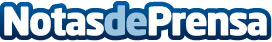 mundoFranquicia apuesta por invertir en el sector de la ModaLa consultora especializada en franquicias, por medio de su aceleradora Alfa F, invertirá en la adquisición de las franquicias master de destacadas cadenas de confección, calzado y complementosDatos de contacto:Juan Carlos Martín JiménezDepartamento de Comunicación607999866Nota de prensa publicada en: https://www.notasdeprensa.es/mundofranquicia-apuesta-por-invertir-en-el Categorias: Nacional Franquicias Moda Emprendedores Consumo Universidades http://www.notasdeprensa.es